337.0500 SOLID 1K PLASTIC FULLER Однокомпонентный  грунт по пластику, цвет прозрачныйартикул 337.0500 (0,5 л)КОМПОНЕНТЫ ПРОДУКТАГрунт SOLID 1K PLASTIC FULLERХАРАКТЕРИСТИКАИСПОЛЬЗОВАНИЕ:НАНЕСЕНИЕНаносится в 1 полный равномерный слой ОБРАБОТКАНовая пластмассовая деталь должна быть очищена. Необходимо прогревать ее в течение 60 мин при +60 °C. Это значительно облегчит удаление силикона с поверхности.Рекомендуется использовать обезжириватель, предназначенный для пластмасс.ТЕХНИЧЕСКИЕ ХАРАКТЕРИСТИКИСрок хранения: 12 месяцев с момента изготовленияПлотность продукта: 0,885 кг/лСодержание органических летучих веществ: 840 г/лЦвет: бесцветный, степень блеска: полуматовыйПРИМЕНЕНИЕ ПРОДУКТА1-компонентный адгезионный прозрачный грунт по пластику. Благодаря своим свойствам обеспечивает отличную адгезию. Подходит для различных пластмассовых поверхностей – PP, PP/EPDM, ABS, PVC, PA, PUR, TRO (за исключением PE). Продукт прост в применении и очень экономичен в использовании.Пластмассовые поверхности, используемые производителями автомобилей (ABS, AS, PC, PPF, PS, PU, PUR, RRIM); Новая пластмассовая деталь должна быть очищена. Необходимо прогревать ее в течение 60 мин при +60 °C. Это значительно облегчит удаление силикона с поверхности. Рекомендуется использовать обезжириватель, предназначенный для пластмасс. Грунт должен быть покрыт следующим слоем в течение одного часа после нанесения. Средство не увеличивает адгезию на PE!  Подготовка поверхности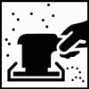 Поверхность перед нанесением обработать абразивом Р400-Р600 или матирование  Очистка поверхности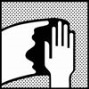 Подготовленную поверхность обработать  очистителем силикона SOLID CLEANER  Пропорции смешивания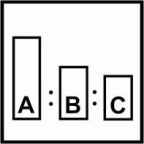 1K PLASTIC FULLER готов к применению Вязкость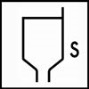 14 сек., DIN 4/20oC,Жизнеспособность Не ограничена Оборудование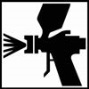 Размер сопла: HVLP, Trans Tech и RP      	1,2-1,4 ммДавление на входе:	          2.0 – 2.5 бар Нанесение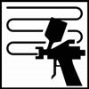 1 равномерный полный слой Выдержка 20⁰С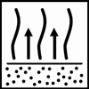 Между слоями 5-10 минут Сушка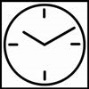 До полного высыхания: 20⁰С –15 минутПеред нанесение последующих покрытий 15 мин не более 1 часаИК сушка короткие волны 60⁰С на поверхности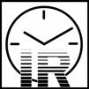 7 минутШлифование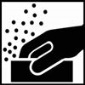 Не требуется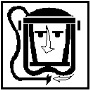 Техника безопасностиВо время работы с продуктами 2K необходимо использовать исправные средства индивидуальной защиты. Следует защищать глаза и дыхательные пути.Помещения должны хорошо проветриваться.Пистолеты и инструменты следует очищать сразу же после окончания работы